Kulcha Sergey IvanovichExperience:Position applied for: Deck CadetDate of birth: 05.03.1985 (age: 32)Citizenship: UkraineResidence permit in Ukraine: NoCountry of residence: UkraineCity of residence: &mdash;Permanent address: 97, kirova str., IzmailContact Tel. No: +38 (098) 761-02-29E-Mail: serj55@list.ruU.S. visa: NoE.U. visa: NoUkrainian biometric international passport: Not specifiedDate available from: 05.04.2013English knowledge: GoodMinimum salary: 500 $ per month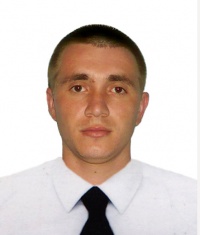 PositionFrom / ToVessel nameVessel typeDWTMEBHPFlagShipownerCrewingMess Boy14.01.2007-24.04.2007Sider LarkBulk Carrier22000-ItalySider Navi SPALibra LTDMess Boy15.03.2006-20.09.2006Sider FaiochBulk Carrier17300-ItalySider Navi SPALibra LTD